19th February 2020				  To: All Members of the Parish CouncilDear Councillor MEETING OF THE FULL PARISH COUNCIL You are hereby summoned to attend a meeting of the Parish Council to be held in the Committee Room, Village Hall, Braeside Road, St Leonards on Wednesday 26th February 2020 at 7.00 pm to transact the business as listed on the agenda below:-Mrs Ann Jacobs, Clerk to CouncilNo Fire drill is planned please exit the building if the alarm soundsMeetings are recorded to facilitate the compilation of the Minutes onlyMembers will consider potential impact on Climate change on all decisions and if necessary refer for further guidance.  AGENDAPublic Open Forum immediately after the above items for 5-10 minutes - An opportunity for Members of the Public to ask questions of the Council.  Members of the Public are reminded that they must not interrupt the meeting when this item has ended.  Please note that the meeting must resume promptly to ensure the conclusion of business.  A copy of the public speaking policy is available on our website or from the Clerk.  1.  Pecuniary Interests:  Members are required to declare any Pecuniary Interests which have not already been included on their Register of Interests form.  To consider any written requests for a Grant of Dispensation for items on the agenda.      (Members are respectfully reminded that standing order 13(b) requires a Member with a discloseable interest in an item to withdraw from a meeting for that item.)2.  Apologies:  To receive Apologies for absence3. Minutes of the Parish Council Meeting held on 29th January 2020 -To approve and adopt the     minutes of this meeting.4.  Matters arising from the Minutes 5.  Correspondence to be noted:Local Plan workshop on 6th March AD & JBPQuery from resident about whether SCA’s are still applicableDirectory article submitted includes APM advert, parking on verges and roads; overhanging vegetation.  DAPTC Conference 30th March – Is anyone able to attend.6. Finance:i)   To review and approve the schedule of payments for January and February to date ii)  To review and approve the bank reconciliation for end of January iii)  Reserves working party – To receive recommendations from the Reserves Working party concerning investments  iv)  Review the effectiveness of Internal Audit- see Clerks reportv)  Risk Assessment 7.  Tennis Club – Request for alterationsi)  To consider a request to alter the changing rooms to enable compliance with Safeguarding policiesii)  To consider a request to install a flush shoe bath into the patio area.8.  Replacing the photocopier - quotes to purchase a replacement machine requested.  The existing contract         expires on 25th March 2020.  Notice to terminate has been despatched to the service group and leasing          group.9.   Recruitment of Clerk – To update Members on progress to date.  10.  Village Hall –i)  Permission is sought for using patio area and youth club for the 9th May summer fayreii)  Village hall seeks permission for alterations to committee room and old parish office to provide disabled toilet and improve disabled access.iii)  To note the Minutes11.  Brief Reports from Dorset Council Members12.  Parish Councillors’ Reports -To receive reports from Parish Councillors including:-1.  DAPTC 2.  Homewatch3.  Climate change13.   Amenities:i)  Dog warden report  ii)  Tree Preservation Orders – To note that TPO’ are applicable on the following Parish owned sites:-Jubilee CopseIvy CopseBraeside Glade (majority of site)Horton Road Village Green Boundary backing onto FP19TPO orders are not applicable on Braeside Road Village Green or Spinney CopseThe Tree Officer requests that even if dead trees are removed replacement trees are considered.  Advice on planting being sought.  iii)  Guttering on Youth Club unit replacement – Members to sanction cost. 14.  Annual Parish Assembly – Members to note that the advert for the meeting has been placed in the free local directory.  The meeting date is Wednesday 15th April, please note the start time is 7pm (doors open at 6.45pm).  The meeting will take place in the Main Hall at the Village Hall.  Mr Robin Cook is booked to give a talk on his life and times at Harrods.    15.    Exchange of information: Next meeting to be held on 25th March 2020St Leonards & St Ives Parish CouncilThe Parish OfficeVillage Hall, , St Leonards, Ringwood, Clerk to the Council: Mrs Ann JacobsTelephone: 01425 482727  email: office@stleonardspc.org.ukwww.stleonardspc.org.uk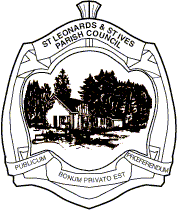 